南昌市教育局关于转发市老干部局《关于开展“深入学习习近平总书记重要论述、做新时代老干部工作奋进者”活动的通知》的通知各局属学校、局属事业单位：现将市老干部局《关于开展“深入学习习近平总书记重要论述、做新时代老干部工作奋进者”活动的通知》（洪老发〔2019〕16号）转发给你们，请结合自身实际情况开展好此项活动。各学校、各单位要及时将文件传达给离退休党组织和离退休同志，积极动员老同志报名参加征文和演讲比赛活动，并为其参与活动提供必要的支持和帮助。1.参赛的征文请注明作者姓名、原工作单位、职务和联系电话，于10月15日前报送至市教育局组织人事处，邮箱：nc.rsc@163.com。2.参加演讲比赛请填妥参赛报名表（详见附件第9页），加盖原工作单位公章，连同演讲稿纸质稿，于6月10日前一并报送市教育局组织人事处。联系电话：83986493 周老师。市教育局将从中择优向市老干部局推荐报送参赛。附件：《关于开展“深入学习习近平总书记重要论述、做新时代老干部工作奋进者”活动的通知》                         南昌市教育局                         2019年5月13日 南昌市教育局办公室            2019年5月14日印发   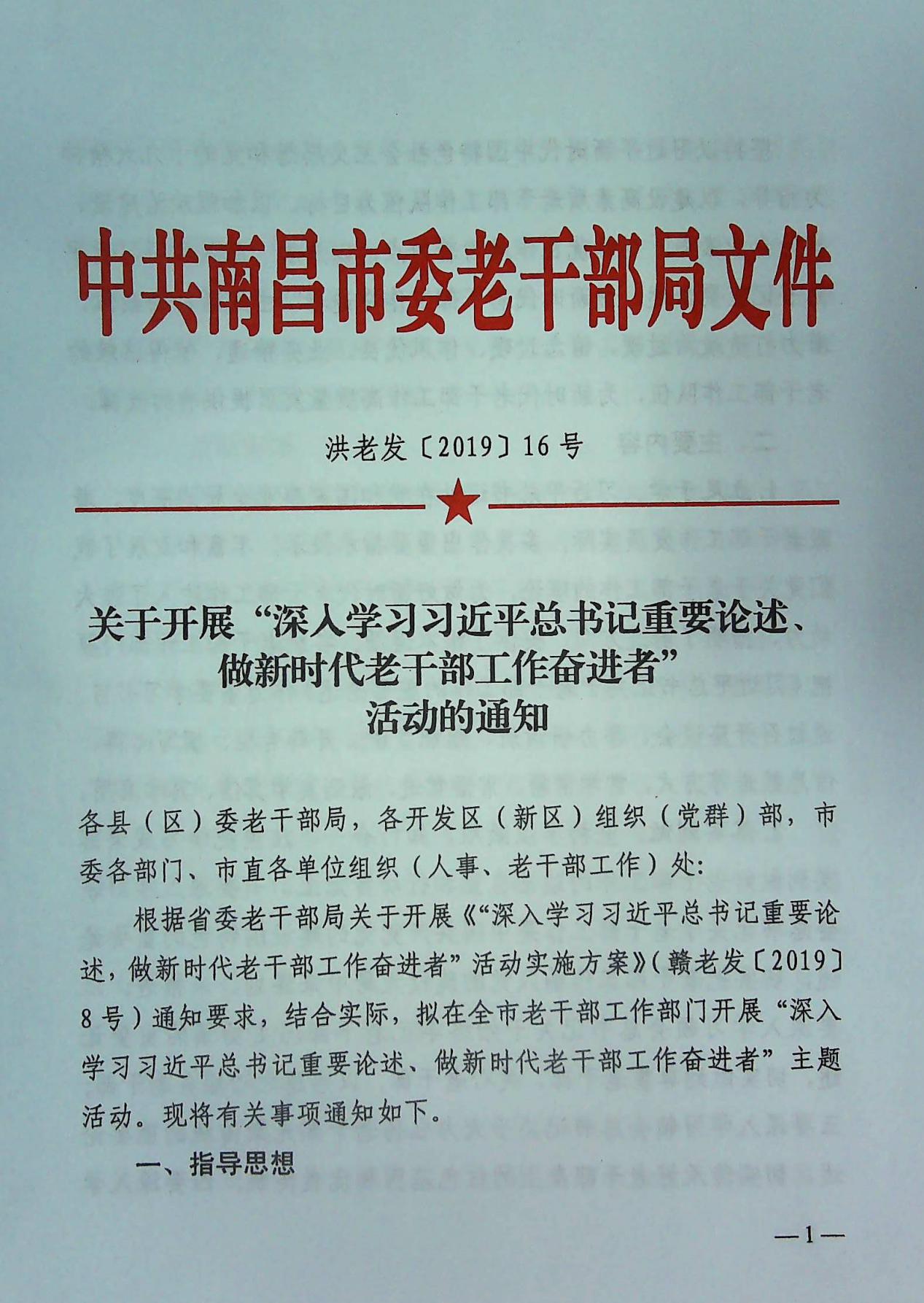 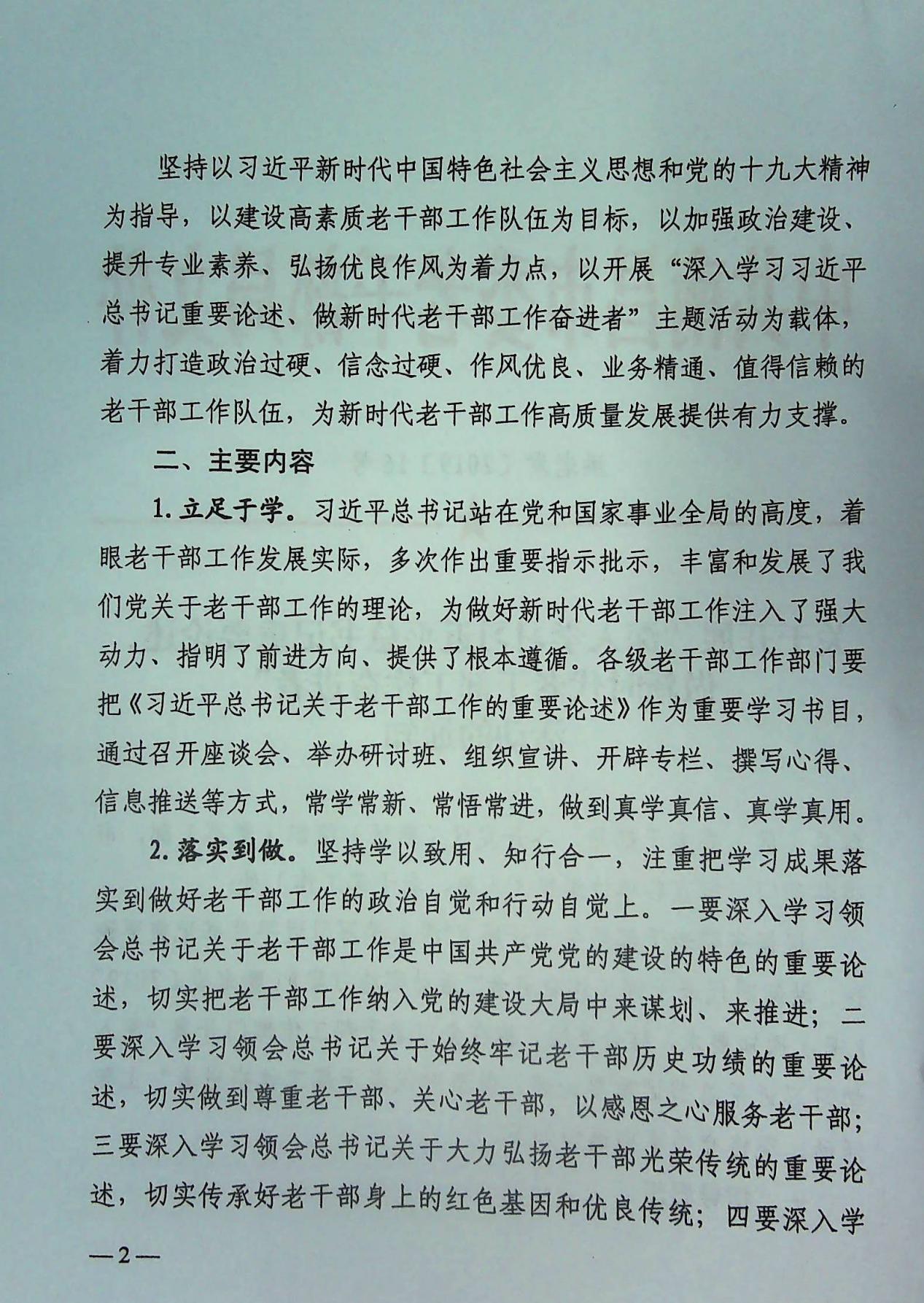 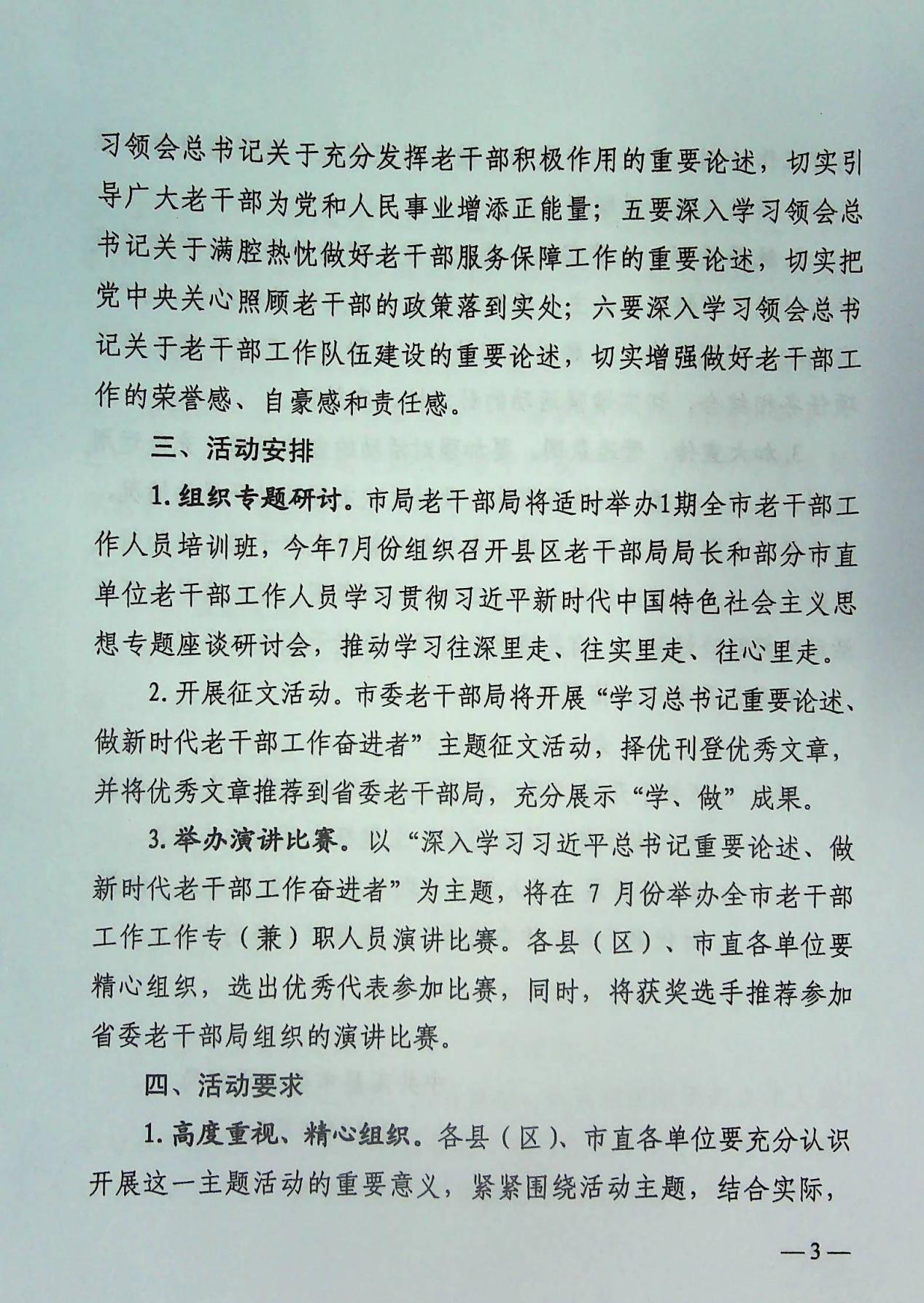 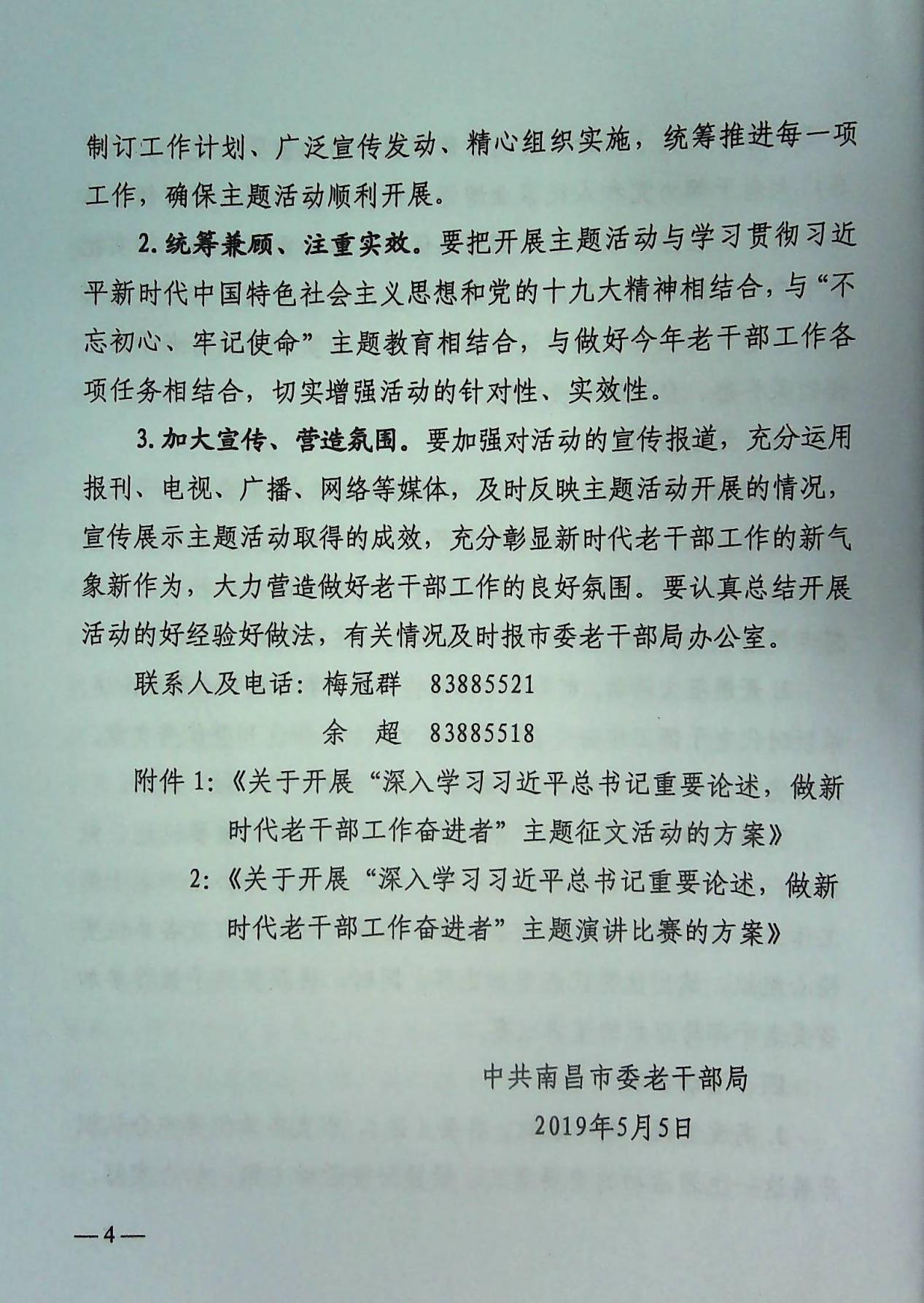 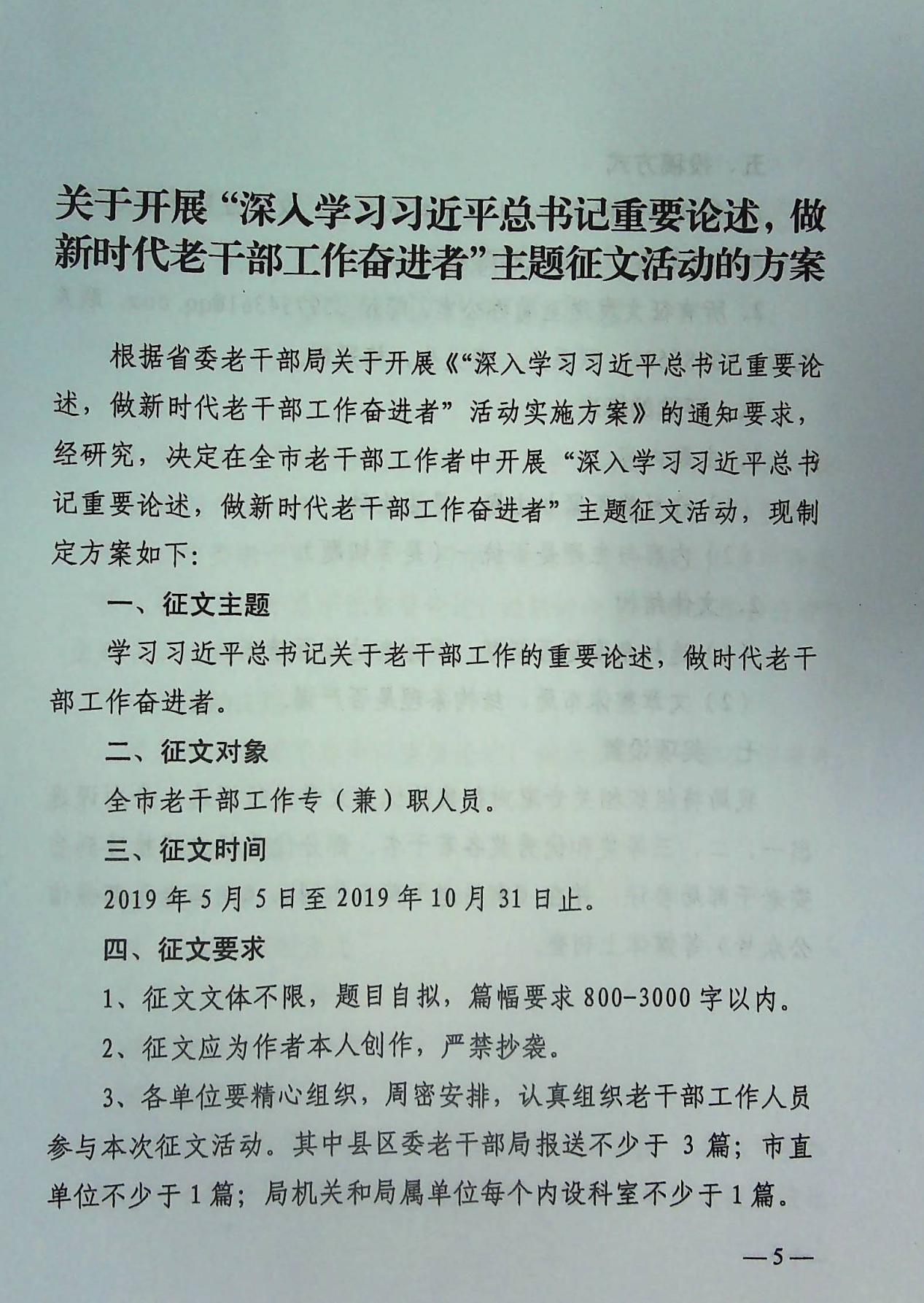 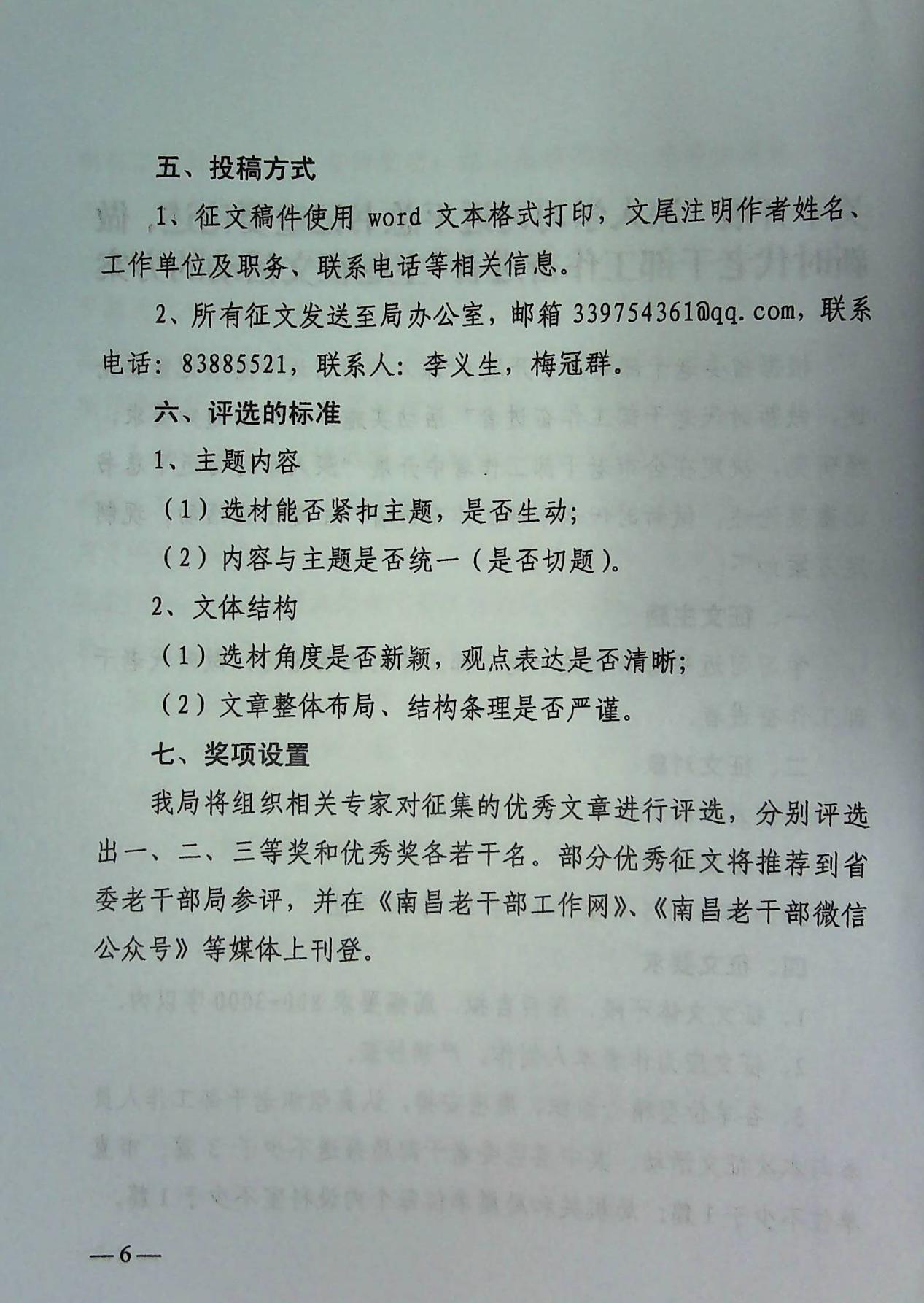 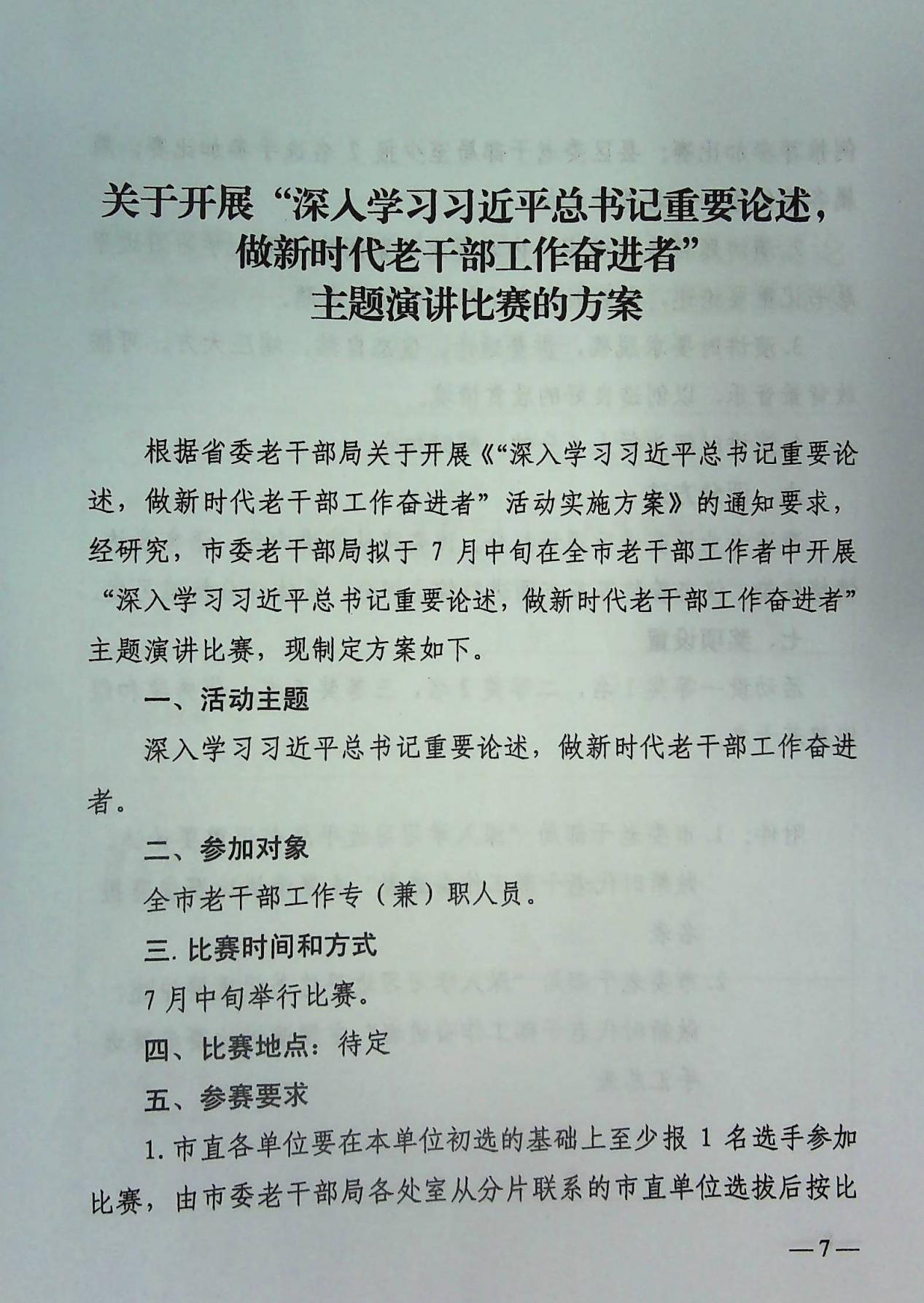 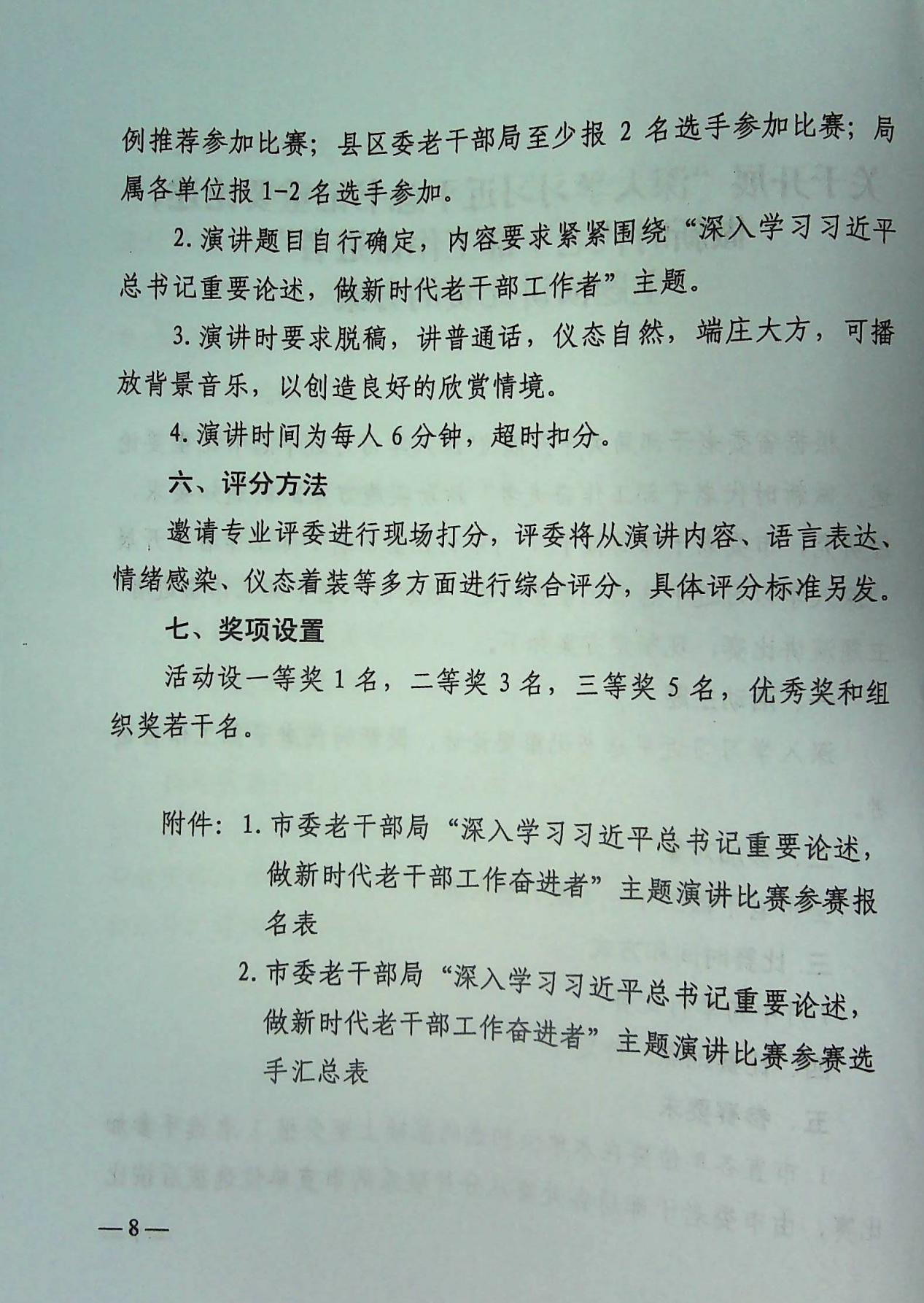 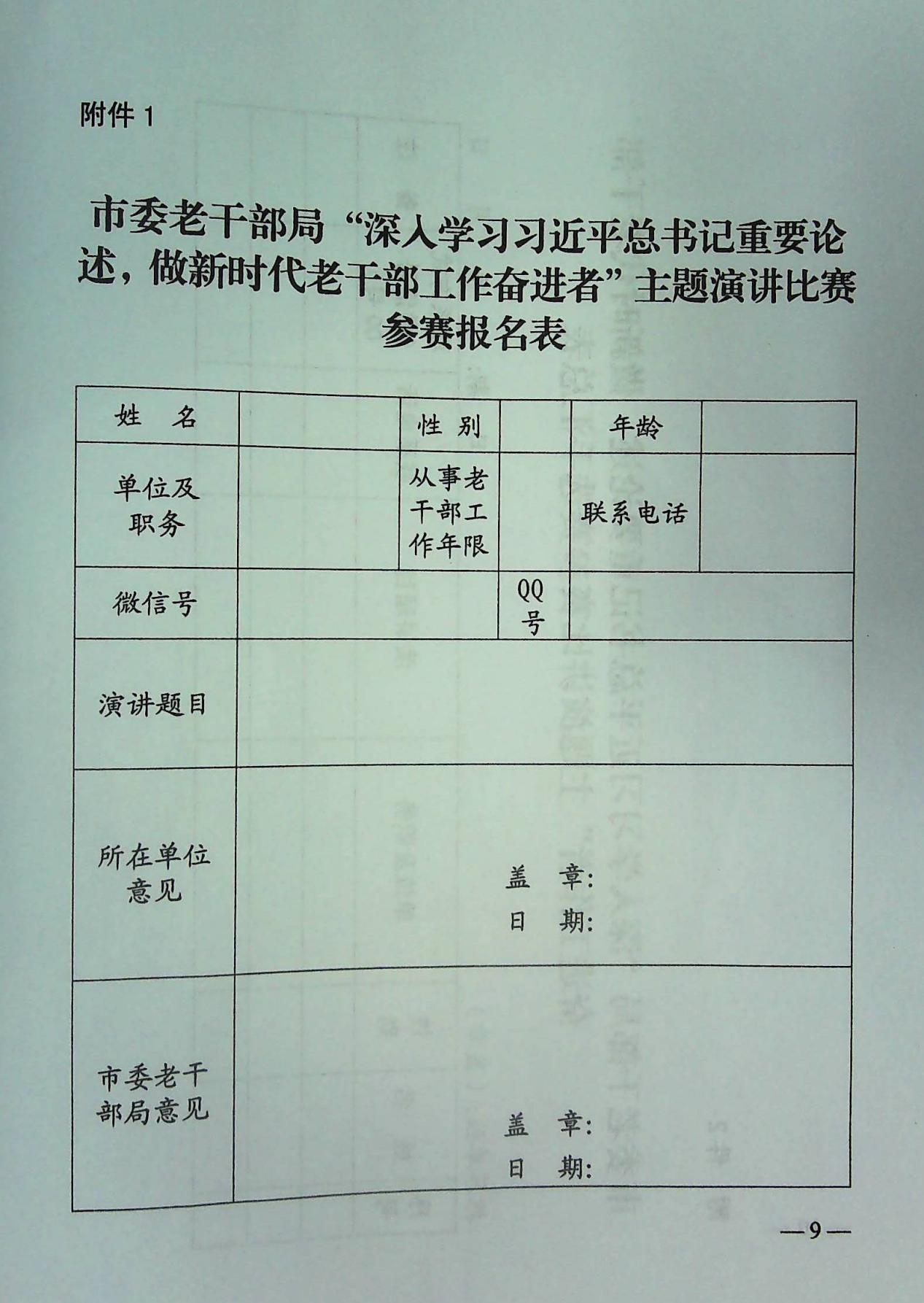 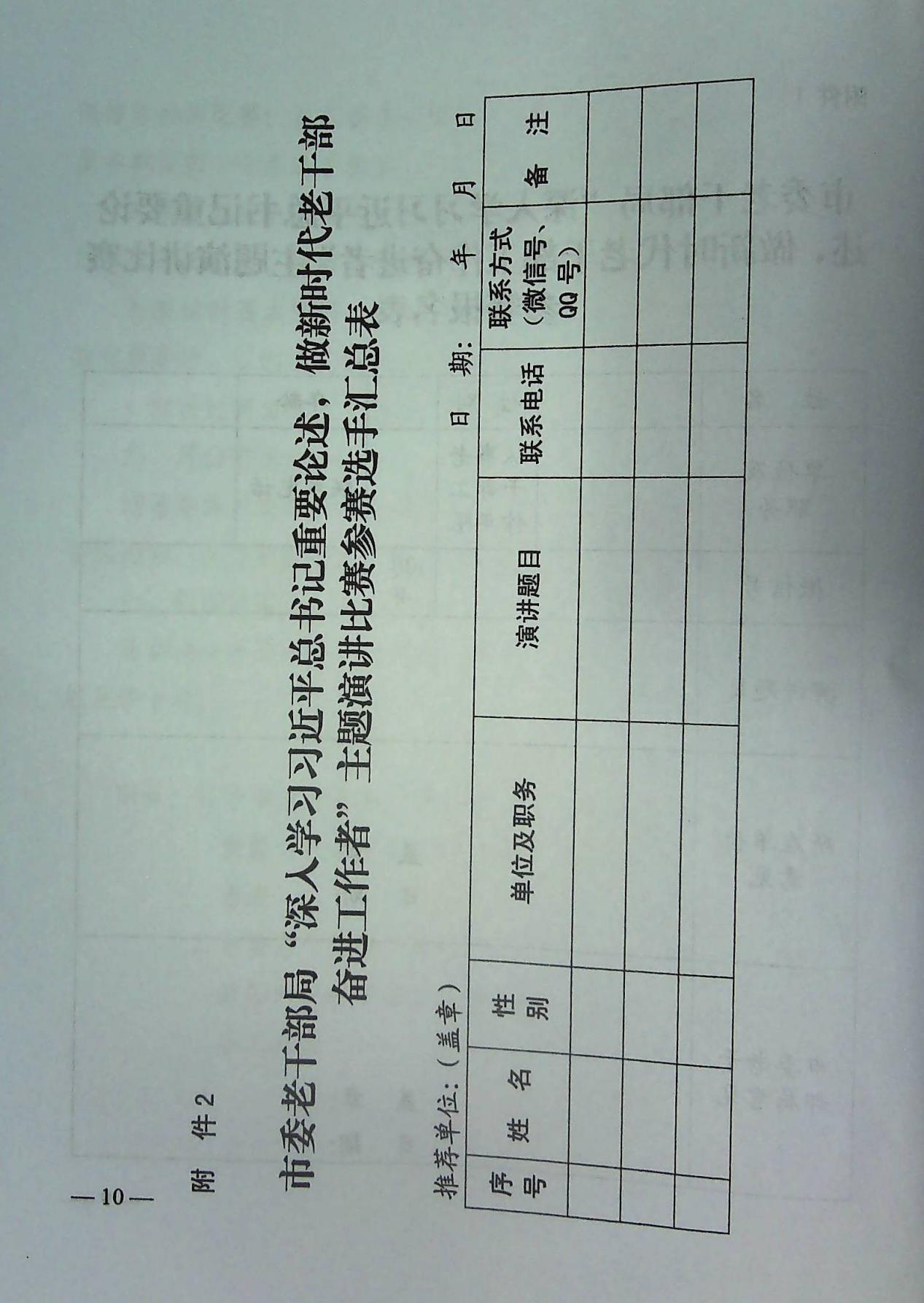 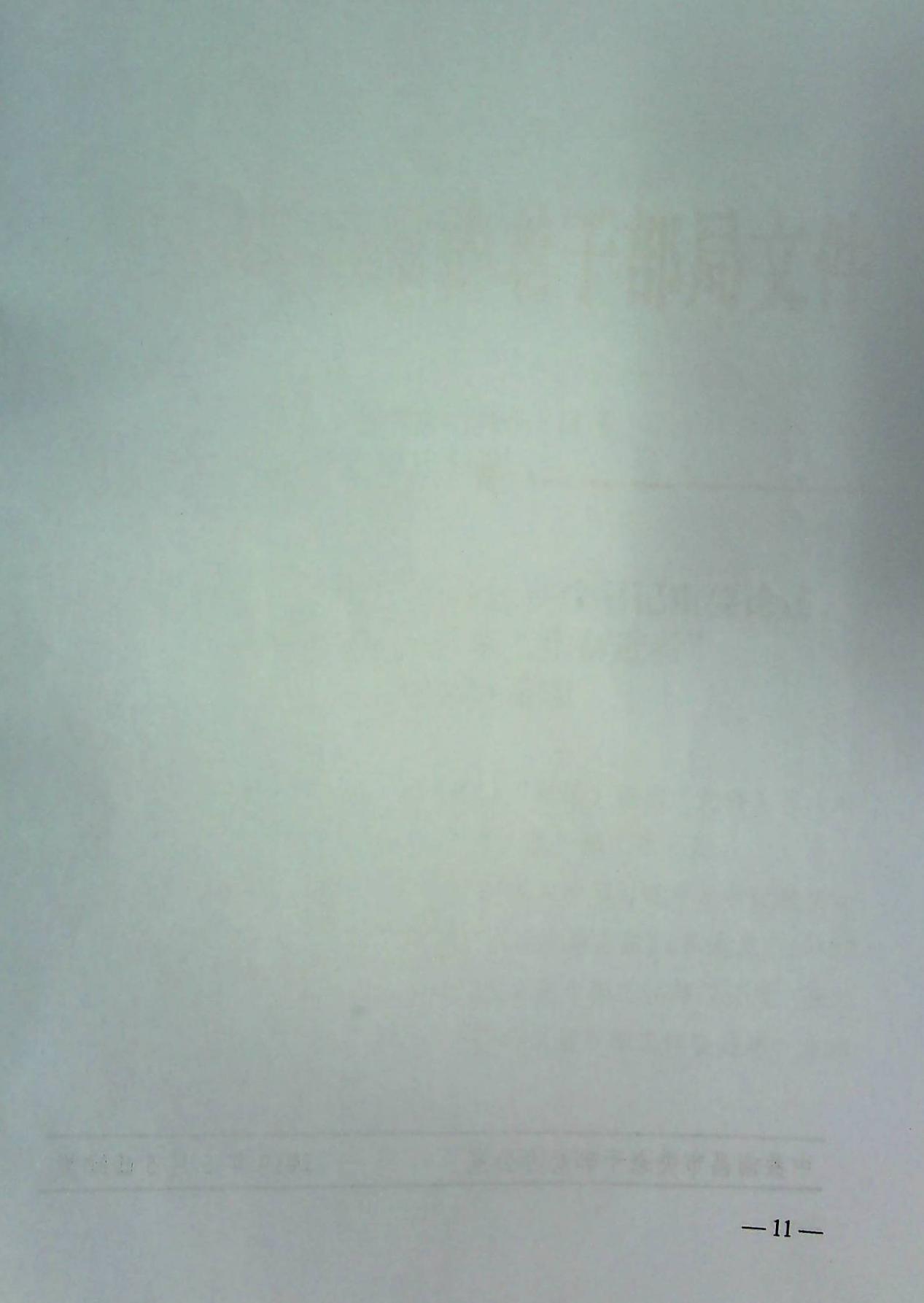 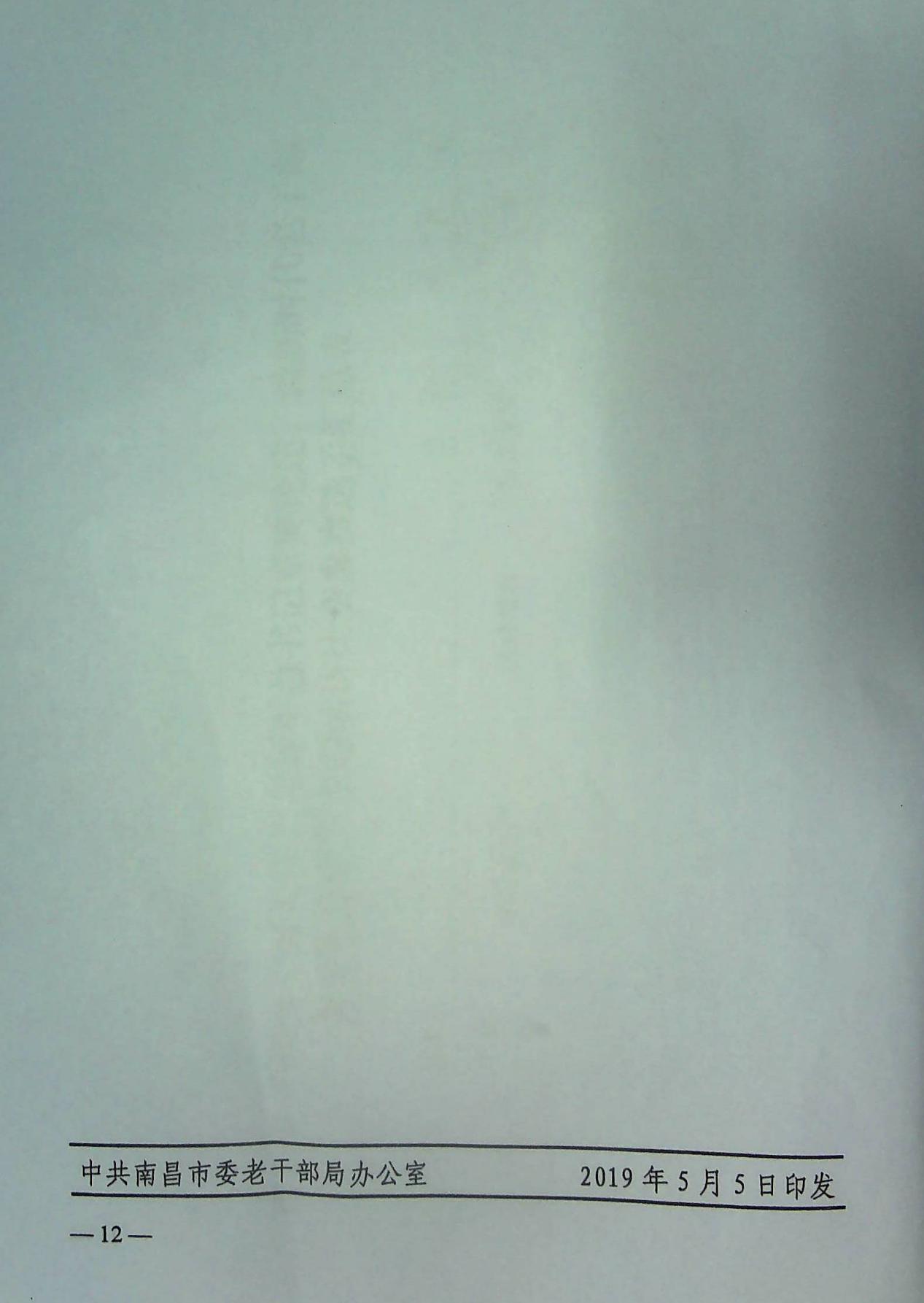 